理事長　様　　　　　　　　　　　　　　　　　　　　　　　全病経学第１２３号院長　様　　　　　　　　　　　　　　　　　　　　　　　令和２年１月２８日事務長　様　　　　　　　　　　　　　　　　　　　　　　　全国病院経営管理学会担当部門長　様　　　　　　　　　　　　　　　　　　　　　　　会　長　相澤　孝夫　　　　　　　　　　　　　　　　　　　　　　　　　　　　　特別講演会「災害に強い病院とBCP策定を考える」開催案内（案）謹啓　　寒冷の候、貴職ますますご健勝のこととお慶び申し上げます。　平素より、当学会の運営にご協力を賜り厚く御礼申し上げます。　　さて、今日、日本中どこにいても、いつでも、だれでもが自然災害に、しかも想定外で甚大な災害に被災する可能性があります。私ども医療機関もその例外ではなく、むしろそれらへの備えと被害を最小限にする手立てと共に、罹災からの迅速な復旧と正常化への具体的な計画が求められています。そこで今回は、災害に強い病院を「建築設計と経営面の両側面の視点から」BCP（事業継続計画）の位置づけやマニュアルとの違い、BCP策定の組織づくりを学びます。　　講師には、一昨年の北海度の震災直後に現地へ聞き取り調査に入られた、塚見史郎氏と永年に亘り（ｸﾞﾙｰﾌﾟﾜｰｸ）を通じ、BCPをリスク面から指導されている宮本薫氏をお迎えしました。　　担当部門、特に事務（部）長、施設（設備）管理の部門長のご参加方について、特段のご配慮賜ります様ご案内申し上げます。　　　　　　　　　　　　　　　　　　　　　　　　謹白　　　　　　　　　　　　　　　　　　　　　　　　　　　　　　　　　　記日　　時：令和2年3月13日（金）１３：３０～１６：１０　（受付１２：３０）場　　所：東医健保会館　東京都新宿区南元町４　ＴＥＬ０３－３３５３－４３１１座　　長：社会医療法人きつこう会　法人本部　企画部　理事・統括部長　             　　　　　　　　　　　　 全国病院経営管理学会　理  事　四方　秀樹　報　　告：アンケートの集約報告　全国病院経営管理学会　　　　事務局　浅野　仁史事例報告：「台風21号における災害拠点病院としての対応と今後の課題」　　　　　~想定外にしない災害対応と復旧、BCPの重要性について~報告者：社会医療法人きつこう会　多根総合病院　DMAT業務調整委員　　　　　　管理部主任 立石　英隆講　演Ⅰ：「災害に強い病院を考える」講演者：株式会社日建建設　設備設計グループ　　　　　　　　　　　　　　　 　　ダイレクター　塚見　史郎氏講　演Ⅱ：「事業継続計画（BCP）の策定に求められるリスク管理的な視点」講演者：SOMPOリスクマネジメント株式会社　医療・介護コンサルティグ部　　 上席コンサルタント　宮本　薫氏参加費：会員5，０００円　　会員外１０，０００円　　（お一人につき）　 申込方法①参加申込書に必要事項を記入し、当学会事務局までＦＡＸでお送りください。　　　　 　②申込受付次第申込み担当者様宛に受付票をＦＡＸ致しますので、当日会場受付にお出しください。　　　　　 ③参加費は,当日受付でお支払いください。　　　　　　当日のキャンセルは出来ません。ご了承ください。　　　　　 ④現在受付中　定員（200名）に達し次第締め切ります。 申込先〒102-0075　東京都千代田区三番町9-15　ホスピタルプラザビル６F　　　　　　　　　　　　　　　　　　　　　全国病院経営管理学会　事務局　　　　　ＴＥＬ０３－６９１０－０７８０　　ＦＡＸ０３－３５１１－３５５３後援　一般社団法人　日本病院会　協賛　株式会社日本病院共済会会場略図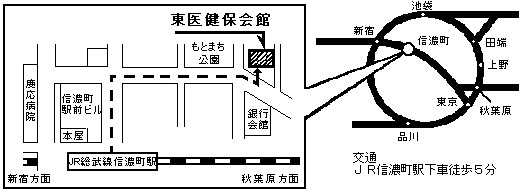 特別講演会災害に強い病院とBCP策定を考えるFAX：０３－３５１１－３５５３　　　　　　　　　　　参加申込書　※記入の際は前記事項をよくお読み下さい所在地所在地〒〒当学会会員非会員法人名病院名法人名病院名TELTEL申込担当者申込担当者所属　　　　　　　　　氏名所属　　　　　　　　　氏名FAXFAX参加者所属所属参加者参加者